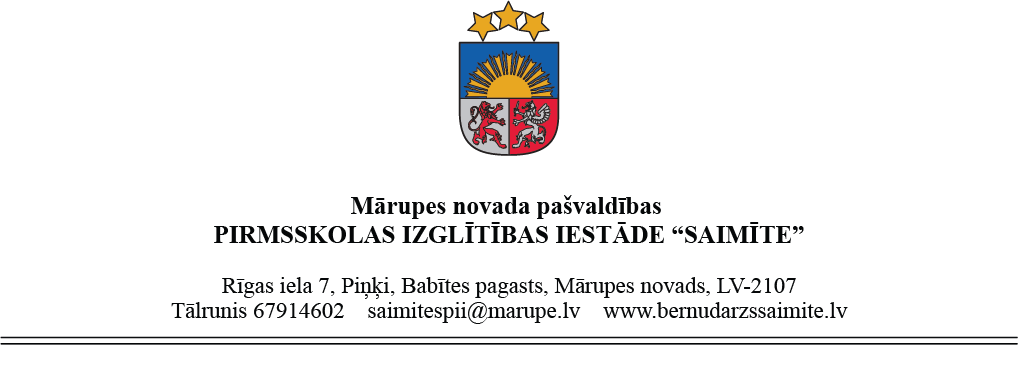 Iestādes padomes sēdesPROTOKOLS Nr 29.Iestādes padomes sēde notiek: 2023.gada 22.novembrī plkst.17.30Iestādes padomes sēdē piedalās: Audzēkņu vecāku pārstāvji - pielikumā pieteikuma veidlapa;Iestādes pārstāvji - Inga Erdmane – Hermane (iestādes vadītāja), Liena Bernharde (vad.vietn.izgl.jomā.), Anda Daugule (sociālais pedagogs/ vad.vietn.izgl.jomā.), Liene Jonāne (speciālais pedagogs).Sanāksmi vada: iestādes vadītāja Inga Erdmane-HermaneDienas kārtībā:Mārupes novada Izglītības prioritātes un aktualitātes. Jauno padomes locekļu apstiprināšana, padomes priekšsēdētāja ievēlēšana, vietnieka ievēlēšana.PII “Saimīte” 2023.gada budžeta izlietojums.Viesmākslinieku piesaistīšana 2023./24. māc.gadā.Iestādes mācību un audzināšanas darba aktualitātes.Atbalsta personāla iesaiste ikdienas mācību procesā.Izmaiņas ēdināšanas pakalpojumu izmaksās no 2024.gada 1.janvāra.Dažādi jautājumi.Sēdes gaita:     Iestādes padomes sēdi atklāj iestādes vadītāja Inga Erdmane - Hermane ar uzrunu sēdes dalībniekiem.      Iestādes vadītāja informē, ka nepieciešams ievēlēt vecāku padomes priekšsēdētāju un viņa vietnieku, lai nodrošinātu vecāku interešu pārstāvēšanu un iesaisti pirmsskolas izglītības iestādes darbā, Iestādes vadītāja jau pirms sēdes uzrunājusi pagājušajā mācību gadā ievēlēto Raivi Temnovu, kurš šobrīd slimības dēļ nav klātesošs. Raivis Temnovs savu gatavību atkārtoti pildīt šos pienākumus piekritis. Sēdes laikā, no klātesošajiem vecāku pārstāvjiem, tiek uzrunāta Benita Osmane uzņemties šos pienākumus. Benita Osmane paudusi gatavību sadarboties.                      Klātesošie vienbalsīgi apstiprina                                        Raivi Temnovu par padomes priekšsēdētāju,                                       Benitu Osmani par padomes priekšsēdētāja vietnieci.Sēdes turpinājumā iestādes vadītāja Inga Erdmane – Hermane iepazīstina ar šajā mācību gadā izvirzītajām izglītības prioritātēm Mārupes novadā un konkrēti PII “Saimīte”:Kvalitatīvi īstenot pirmsskolas izglītības programmu, realizējot mācību un audzināšanas procesu, atbalstot katra izglītojamā izaugsmi un sasniegumus: atbalsts talantīgiem bērniem, izglītojamo speciālo vajadzību izvērtēšana, individuālo izglītības programmas plānu sastādīšana, īstenošana sadarbībā ar atbalsta komandu, akcentēt mācību saturā vērtības (atbildība, līdzcietība), pedagogu un pedagogu palīgu kompetenču pilnveide.Atbalsts lasītprasmei: daudzveidīgu metožu izmantošana lasītprasmes apgūšanai, vide – kā atbalsts lasītprasmei. Iestādes vadītāja turpina, iepazīstinot ar statistiku par mācību sasniegumiem mācību jomās (latviešu valoda un matemātika). Atsevišķi izdalīti 5-6gadīgo bērnu sasniegtie rezultāti un 6-7gadīgo bērnu rezultāti.Vadītājas vietniece izglītības jomā Liena Bernharde vecākus iepazīstina ar mācību procesa organizēšanu un aktualitātēm PII “Saimīte”:Izstāsta par ELIIS sistēmas lietošanu: kā atzīmēt bērnu apmeklējumu, kur var atrast notikumu kalendāru, nedēļas un dienas plānus, bērnu izvērtēšanas kartes (janvārī).Informē vecākus, ka februārī iestādes izglītības psihologs Dzinta Cirse – Tettere sešgadniekiem veiks testu gatavībai skolai.Tiek atgādināts par iestādes mājas lapu www.bernudarzssaimite.lv , kurā tiek atspoguļoti iestādes notikumi, aktuālā informācija.Iepazīstina ar STEAM pieeju mācību procesā, kuru iestāde integrē arī savā ikdienas darbā. STEAM – science (zinātne), technology (tehnoloģijas), engineering (inženierzinātnes), art (māksla), mathematic (matemātika). Mācību metode, kura integrējot minētās disciplīnas, veicina un vada bērna izpētes procesu un kritisko domāšanu.Iepazīstina ar iestādē pieejamajiem inovatīvajiem mācību līdzekļiem – bee bot, qobo robots, runājošie knaģi, photon izglītības robots. Tiek demonstrēti arī video materiāli, kuros iepriekš minētie inovatīvie mācību līdzekļi tiek atspoguļoti praktiskā darbībā. Stāsta par to kādas daudzveidīgas metodes tiek izmantotas lasītprasmei apguvei, piemēram, smilšu lampas.Turpinot par mācību procesa organizēšanu, tiek pieminēta atbalsta personāla ikdienas iesaiste mācību procesā, kas ir nozīmīgs atbalsts gan bērniem, gan pedagogiem, gan vecākiem. Ar atbalsta personāla darba specifiku un galvenajiem darbības virzieniem iepazīstina speciālais pedagogs Liene Jonāne un sociālais pedagogs Anda Daugule. Speciālais pedagogs informē, ka, galvenokārt, strādā ar 5-6 gadniekiem, nodarbības tiek organizētas 2 reizes nedēļā. Rudenī veic bērnu izvērtēšanu, pārrunā ar grupas pedagogiem izvērtējumus, izstrādā individuālos plānus, lai sniegtu pilnvērtīgu atbalstu gatavojoties skolai. Izstāsta arī par kārtību kā tiek uzrunāti un informēti bērnu vecāki – e-pasta saziņa, kā arī, ja konkrētais gadījums prasa papildus resursu iesaisti, tad notiek klātienes tikšanās, iesaistot arī sociālo pedagogu unj izglītības psihologu. Par atbalsta komandas iesaisti turpina sociālais pedagogs Anda Daugule. Iepazīstina vecākus ar savām funkcijām iestādē:Seko līdzi bērnu adaptācijas procesam grupā, uzsākot mācību gadu.Pēc grupas skolotāju vai vecāku aicinājuma, vēro bērnu uzvedību grupā, informē vecākus par uzvedības izmaiņām, īpatnībām, grūtībām.Vada grupu nodarbības par dažādām aktuālām tēmām.Konsultē grupu skolotājas un vecākus par bērnu uzvedību, savstarpējām attiecībām un visu kas no tā attīstās.Seko līdzi grupas mikroklimatam – savstarpējām attiecībām bērnu starpā, mijiedarbībai - bērni un grupas skolotājas.Individuālais darbs ar bērniem, kuriem nepieciešams uzlabot sociālās/saskarsmes prasmes.Preventīvais darbs emocionālās un fiziskās vardarbības novēršanai iestādē – Džimbas drošības programma un labas uzvedības skoliņa.Aicina vecākus vērsties pēc atbalsta, kad tas ir nepieciešams, norādot savu kontaktinformāciju.Turpinājumā sociālais pedagogs detalizētāk iepazīstina ar Džimbas drošības programmu. Informē, ka šajā mācību gadā programmā piedalās “Pīlādzīši”, “Rūķīši”, “Knīpas un Knauķi”, “Skudriņas”. Mērķis: izglītot bērnus par drošību attiecībās Programmas ietvaros:Māca atpazīt un atbilstoši reaģēt nedrošās situācijās.Veicina pašcieņu un cieņu pret citiem.Pamats drošām un cieņpilnām attiecībām. Aicina runāt par neērtām tēmām.Mudina meklēt palīdzību pie “drošajiem cilvēkiem”.Programmas pozitīvie aspekti:Bērniem tiek nostiprināta drošības izjūta ārpus mājas/ģimenes.Tiek ielikti sociāli emocionālo prasmju pamati.Veicina bērnu tiesību aizsardzību un ievērošanu iestādē un ģimenē.Saturs atbilst valsts izglītības satura noteiktajām normām.Programmas efektivitātes izvērtēšana.Vadītājas vietniece Liena Bernharde iepazīstina ar pedagogu pieredzes pārneses pasākumiem, kas norisinājušies PII “Saimīte” šajā mācību gadā – profesionālās pilnveides kursi sociālajiem pedagogiem un grupu pedagogiem, profesionālās pilnveides kursi mūzikas skolotājiem, atbalsta komandas pieredzes apmaiņa ar Mārupes novada PII “Mārzemīte” un “Zeltrīti”. Informē, ka tiek likts uzsvars ne tikai uz pedagogu kompetenču pilnveidi, bet aktīvi tiek izglītoti arī pedagogu palīgi. Iepazīstina ar sadarbību ar citām novada iestādēm – Babītes mūzikas skola, Piņķu bibliotēka. Vecāki tiek iepazīstināti ar šajā mācību gadā pieejamajiem interešu izglītības pakalpojumiem:Nodarbības bērnu emocionālās labklājības stiprināšanai un psihiski līdzsvarotas personības veidošanai  “Māla nodarbības” (bērniem no 2 g.v., pedagogs Dzinta Cirse – Tettere)Vizuālās un vizuāli plastiskās mākslas pulciņš pirmsskolā (bērniem no 4 g.v., pedagogs Eva Ulpe)Numicon in Oxford University Press zinātniskā  centra multisensora metode (attīstošās nodarbības bērniem no 3 – 7 gadiem, pedagogi Anete Markevica/Karlīna Karlsone)Bērnu muzikālo spēju attīstības studija “Dziesmas bērniem” (bērniem no 3 g.v., pedagogs Vineta Vītola)Interešu izglītības nodarbības  “Tautas dejas” (bērniem no 3 g.v., pedagogs Liene Šveicere)Vispārējā sagatavotība ar džudo elementiem  – bērnu un jauniešu interešu izglītības iestāde “DINAMO LAT“ (bērniem no 4 g.v., treneris Edgars Križanovskis)“Radītprieks –  dari, domā, radi!” – radošas LEGO konstruēšanas nodarbības (bērniem no 4 g.v., pedagogs Liene Ozola)Iestādes vadītāja informē vecākus, ka arī šogad, turpinot tradīcijas, iestāde organizē Ziemassvētku labdarības akciju, kuras ietvaros notiks labdarības koncerts Piņķu baznīcā un tiks vāktas dāvanas veciem, vientuļiem cilvēkiem un BKUS Drosmes kastei. Koncerts paredzēts 15.decembrī plkst. 17:00. Iestādes vadītāja aicina vecākus balsot par to vai iestādē arī turpmāk būtu nepieciešami viesmākslinieki, lai papildinātu bērnu iespaidus un veicinātu kultūras izpratni. Vecāki vienbalsīgi nobalso, ka viesmākslinieki ir nepieciešami. Vadītāja informē, ka viesmākslinieki plāno celt ieejas biļešu cenas no šī brīža 2.00 eiro uz 2.50 eiro. Vecākiem jautā vai akceptē šādas cenu izmaiņas, visi vienbalsīgi piekrīt. Vienojas, ka no jaunā gada būs spēkā jaunā cena vienam bērnam par dalību viesmākslinieku organizētajos pasākumos. Vecāki tiek informēti par to, ka šajā gadā jaunāko grupu bērniem Ziemassvētku vecītis būs no Liepājas ceļojošā teātra, vecākajām grupām – Ēriks Balodis. Izmaksas katrai grupai par Ziemassvētku vecīti – 100.00 eiro (vadītāja atgādina, ka šis nav obligāts pasākums un, ka vecāki var izvēlēties vajag vecīti vai nē). Vadītājas vietniece izglītības jomā Anda Daugule informē vecākus par gaidāmo izglītojošo pasākumu 28.novembrī (grupām “Pīlādzīši”, “Skudriņas”, “Knīpas un Knauķi”, “Rūķīši”). Katrai grupai paredzēta izglītojoša nodarbība ar rakstnieci Inesi Valteri. Nepieciešams vecāku līdzmaksājums par bērnu dalību – 3.75 eiro par vienu bērnu (katra bērna dalība ir brīvprātīga, pamatojoties uz vecāku izvēli).Iestādes vadītāja informē, ka no 2024. gada 1. janvāra ēdinātājiem SIA IRG būs cenu izmaiņas. Bērniem vecumā līdz 2 gadu vecumam dienas maksa par ēdināšanu paredzēta 3.19 eiro, bet bērniem no 2 gadu vecuma maksa paredzēta 3.53 eiro (cenas norādītas jau ar iekļautu PVN).Vecāki tiek iepazīstināti ar iestādes budžeta izlietojumu šajā gadā, vadītāja visu izskaidro pa noteiktām pozīcijām, cik katrai no tām izlietots:pamatkapitāla veidošana (lietus notekūdeņu drenāžas sistēmu ierīkošana, datori pedagogiem, gultiņas grupā “Pīlādzīši”, ūdens sildītāja nomaiņa 2.mājā);preces un pakalpojumi;darbinieku atlīdzības.Vecāki tiek informēti, ka iestādē nolemts turpmāk uz izlaidumiem izklaidētājus/animatorus nepieaicināt. Izvērtējot iepriekšējo gadu pieredzi, secināts, ka šāda veida pasākumi var būt traucējoši citu grupu ikdienas procesiem, kā arī šāda veida pasākumi bērnos raisa visdažādākās emocijas, uzbudinājumu, kas vēlāk atspoguļojas bērnu uzvedībā un pat traumatismā. Vadītāja atgādina, ka vecākiem ir iespēja izmantot apmaksātu brīvdienu savās darba vietās, pamatojoties uz to, ka bērnam ir izlaidums (ja darba vietai nepieciešama izziņa, ka bērns absolvēs PII, tad aicina vecākus vērsties iestādē ar lūgumu šādu izziņu sagatavot). Tiek atgādināts arī tas, ka pēc jaunā gada sākās bērnu pieteikšana Babītes vidusskolā – aicina vecākus nekavēties ar bērnu pieteikšanu, jo pieprasījums uz šo skolu ir izteikti liels.Noslēgumā – dažādi jautājumi:Par peldētapmācību – vecāki jautā vai iespējami papildus laiku, jo visi gribētāji nav tikuši. Iestādes vadītāja aicina vecākus vērsties ar šo jautājumu pašvaldībā, jo tā nav iestādes kompetence.Vecāki jautā vai ar vecāku iniciatīvu drīkst organizēt ekskursiju piecgadniekiem. Iestādes vadītāja informē, ka iestāde var atbalstīt ar transporta izdevumu segšanu, bet par ieejas biļetēm vecākiem būtu jāgādā pašiem. Vēl arī svarīgi saskaņot to ar grupas skolotājām un tiek atgādināts arī tas, ka ekskursijas galamērķis piecgadniekiem būtu jāizvēlas pēc iespējas tuvāks, ņemot vērā vecumposma iezīmes. Aktualizējas jautājums par to vai “Pīlēnu/Mārīšu” grupas tuvumā būtu iespējams atbrīvoties no kokiem, kuri vasarā ir traucējoši ar ēnu, kuru rada. Iestādes vadītāja informē, ka kokus izzāģēt bez iemesla (bojājumi utml.) nav paredzēts, tomēr mēģinās rast kādu risinājumu šai minētajai situācijai. Vecāki jautā vai iestāde plāno kā nodarbināt tos bērnus, kuri neguļ diendusu. Iestādes vadītāja stāsta, ka diendusa nav obligāta – nav jāaizmieg. Tas vairāk tiek definēts kā atpūtas brīdis, kurā jāuzkrāj spēki un jāļauj organismam atpūsties no intesīvā mācību procesa un ikdienas aktivitātēm. Tie bērni, kuri fiziski neaizmieg, tiem ir iespēja palasīt kādu grāmatu vai izvēlēties kādu citu mierīgu aktivitāti. Sēdes kopsavilkums:Mārupes novada izglītības prioritātes šajā mācību gadā – lasītprasmes veicināšana, atbalsts katra bērna izaugsmei. Iepazīšanās ar ikdienas mācību darba organizēšanu/plānošanu, aktualitātēm – ELIIS sistēma, STEAM metode, inovatīvo mācību līdzekļu izmantošana.Atbalsta personāla speciālisti – sociālais pedagogs Anda Daugule un speciālais pedagogs Liene Jonāne:  darba specifika – palīdzēt bērniem, kuriem nepieciešams atbalsts uzvedības un mācīšanās jautājumos.Jauno padomes locekļu apstiprināšana, padomes priekšsēdētāja ievēlēšana, vietnieka ievēlēšana: Raivi Temnovu par padomes priekšsēdētāju, Benitu Osmani par padomes priekšsēdētāja vietnieci.Tiek nolemts par viesmākslinieku piesaistīšanu 2023./24. māc.gadā, katras izrādes cena 2.50 EUR no bērna.Vecāki tiek iepazīstināti ar mācību sasniegumiem latviešu valodas un matemātikas mācību jomās.Vecāki tiek iepazīstināti ar šī gada iestādes budžeta izlietojumu.Plānotās izmaiņas ēdināšanas pakalpojumu izmaksās, sākot ar 2024. gada 1. janvāri, 3.19 eiro dienā 1-2 gadīgiem bērniem un 3.53 eiro dienā 3-6 gadīgiem bērniem.Ziemassvētku labdarības koncerts un labdarības akcija Piņķu baznīcā 15. decembrī. Sagatavošanas grupās - pēc jaunā gada iestādes psihologs testēs bērnus par gatavību skolai.Protokolēja: A. Daugule